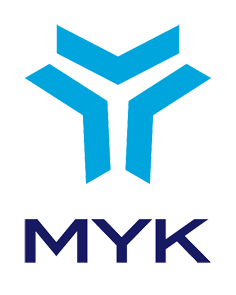 ULUSAL MESLEK STANDARDIRESTORASYONCUSEVİYE 5 REFERANS KODU / … RESMİ GAZETE TARİH-SAYI / … TERİMLER, SİMGELER VE KISALTMALARCAM ELMASI: Cam kesim işlemini yapan kişilerin cam kesmekte kullandıkları sanayi elmasını,CAM PENSESİ: Cam kesiminde ufak parçaların alınması işleminde kullanılan aleti,EMPRENYELEME: Ahşabın bünyesine farklı yöntemlerle çeşitli kimyasal maddeleri emdirme işlemini,ESKİZ: Yapılması tasarlanan nihai çizimin oluşturulması aşamasında taslak hazırlamada kullanılan, genellikle şeffaf olan kağıdı,FARBLOS: Cam üzerine sürülen boyanın rengini açmak için kullanılan maddeyi,HAVYA: Kaynak işlerinde lehimi eritmek için ateşle ya da elektrikle kızdırılarak kullanılan, çoğunlukla çekiç biçiminde ucu bakır aygıtı,KARELAJ: Karelere bölme işlemini,KİŞİSEL KORUYUCU DONANIM (KKD): Çalışanı, yürütülen işten kaynaklanan, sağlık ve güvenliği etkileyen bir veya birden fazla riske karşı koruyan, çalışan tarafından giyilen, takılan veya tutulan, bu amaca uygun olarak tasarımı yapılmış tüm alet, araç, gereç, ve cihazları,KLARAK: Cam üzerine sürülen boyanın daha uzun süre dayanmasını sağlayan maddeyi,KONTUR: Figürleri ya da motifleri çevreleyen çizgiyi,KURŞUN BIÇAĞI: Kurşunu kesmeye yarayan kesici aleti,LEHİMLEME: Görece düşük erime sıcaklığına sahip bir dolgu metalinin eritilerek, iki ya da daha fazla sayıda metal parça yüzeyinin bağlantı yerine akıtılması ile metal parça yüzeylerinin tutturulması işlemini,LEHİM PASTASI: Lehim ve kaynak gibi yüksek ısılı bağlama işlemlerinde, parçaların ve dolgu malzemesinin oksidasyonunu önlemek amacıyla, yüzeyin aktif madde olmasını, yüzeyin geriliminin düşürülmesini ve bağlanacak parçalarla daha iyi bütünleşmesini sağlayan malzemeyi,PATİNA SUYU: Vitray yapımı süreçlerinde, patina işleminde vitraya siyah veya bakır rengini vermek için sürülen sıvıyı,PAYANDA: Bir duvarı tutmak, yıkılmasını önlemek için yanlamasına dayatılan desteği,PİSTOLE: Püskürtme tabancasını,RESTİTÜSYON: Sonradan değişikliğe uğramış, kısmen yıkılmış ya da yok olmuş öğelerin, yapıların veya yerleşmelerin ilk tasarımlarındaki ya da belirli bir tarihteki durumlarının, arşiv kayıtlarından, yapı üzerindeki izlerden, yapıya, yerleşmeye ait çizim fotoğraf gibi belgelerden yararlanılarak plan, kesit, görünüş ve aksonometrik çizimlerle ya da maketle anlatımını,RESTORASYON: Eski, tarihi, otantik ve özgünlük değeri olan, önemli bir olaya ev sahipliği yapmış eserin, aslına uygun olarak, asli malzemeden, asli yapım tekniğinden ve özgünlüğünden faydalanarak, mümkün olduğu kadar az müdahale ile koruyarak onarılmasını,RODAJ MAKİNESİ: Camların kesilmesinde kullanılan aleti,RÖLÖVE: Bir yapının bütün boyutlarını ölçerek, o yapının plan, kesit ve görünüşünü çıkarma işlemini,TOTAL STATION: Yatay veya dikey açı, uzunluk ve yükseklik ölçümleri yapan elektronik ölçü aletini,VİTRAY: Tasarımı zenginleştirmek için boyanmış ve/veya renkli camların çeşitli dolgu malzemesiyle (kurşun vb.) birleştirilerek lehimlenmesiyle yapılan veya tek bir cam üzerinde oluşturulan, görsel yönüyle sanatsal bir beceri ve yaratıcılık kazandıran malzemeyi,VERNİK: Kuruyan yağların veya buharlaşabilen solventin içinde çözünebilen reçine solüsyonu; altında kalan zemin için koruyucu astar tabakasını,ifade eder.İÇİNDEKİLER1.	GİRİŞ	62.	MESLEK TANITIMI	72.1.	Meslek Tanımı	72.2.	Mesleğin Uluslararası Sınıflandırma Sistemlerindeki Yeri	72.3.	Sağlık, Güvenlik ve Çevre ile ilgili Düzenlemeler	72.4.	Meslek ile İlgili Diğer Mevzuat	72.5.	Çalışma Ortamı ve Koşulları	82.6.	Mesleğe İlişkin Diğer Gereklilikler	83.	MESLEK PROFİLİ	93.1.	Görevler, İşlemler ve Başarım Ölçütleri	93.2.	Kullanılan Araç, Gereç ve Ekipman	273.3.	Bilgi ve Beceriler	283.4.	Tutum ve Davranışlar	294.	ÖLÇME, DEĞERLENDİRME VE BELGELENDİRME	30GİRİŞRestorasyoncu (Seviye 5) ulusal meslek standardı 5544 sayılı Mesleki Yeterlilik Kurumu (MYK) Kanunu ile anılan Kanun uyarınca çıkartılan “Ulusal Meslek Standartlarının Hazırlanması Hakkında Yönetmelik” ve  “Mesleki Yeterlilik Kurumu Sektör Komitelerinin Kuruluş, Görev, Çalışma Usul ve Esasları Hakkında Yönetmelik” hükümlerine göre MYK’nın görevlendirdiği Bayındır, İnşaat, Yol, Yapı, Tapu ve Kadastro Çalışanları Birliği Sendikası (Bayındır Memur-Sen) tarafından hazırlanmıştır. Restorasyoncu (Seviye 5) ulusal meslek standardı, sektördeki ilgili kurum ve kuruluşların görüşleri alınarak değerlendirilmiş, MYK İnşaat Sektör Komitesi tarafından incelendikten sonra MYK Yönetim Kurulunca onaylanmıştır. MESLEK TANITIMIMeslek TanımıRestorasyoncu (Seviye 5); iş sağlığı ve güvenliği ile çevreye ilişkin önlemleri alarak, kalite sistemleri çerçevesinde, mesleği ile ilgili iş organizasyonu yapan, taşınır ve taşınmaz kültür varlıklarının bakım ve onarımını yapan, rölöve alabilen, restitüsyon ve restorasyon proje çizimini yapan, motif çizen, ahşap ve kâgir restorasyonu yapan ve mesleki gelişime ilişkin faaliyetleri yürüten nitelikli kişidir.  Mesleğin Uluslararası Sınıflandırma Sistemlerindeki YeriISCO 08:  3432 (İç tasarımcılar ve dekoratörler)Sağlık, Güvenlik ve Çevre ile ilgili Düzenlemeler2007 Sayılı Deprem Yönetmeliği2872 Sayılı Çevre Kanunu4857 Sayılı İş Kanunu ve İlgili Mevzuat5510 Sayılı Sosyal Sigortalar ve Genel Sağlık Sigortası KanunuAğır ve Tehlikeli İşler YönetmeliğiBinaların Yangından Korunması Hakkında Yönetmelik Güvenlik ve Sağlık İşaretleri Yönetmeliğiİşçi Sağlığı ve İş Güvenliği Tüzüğüİş Ekipmanlarının Kullanımında Sağlık ve Güvenlik Şartları YönetmeliğiKişisel Koruyucu Donanımların İşyerlerinde Kullanılması Hakkında Yönetmelik*Ayrıca; iş sağlığı ve güvenliği ve çevre ile ilgili yürürlükte olan kanun, tüzük ve yönetmeliklere uyulması ve konu ile ilgili risk analizi yapılması esastır.Meslek ile İlgili Diğer Mevzuat2863 Sayılı Kültür ve Tabiat Varlıklarını Koruma Kanunu 3194 Sayılı İmar Kanunu	3308 Sayılı Çıraklık ve Meslek Eğitim Kanunu5362 Sayılı Esnaf ve Sanatkârlar Meslek Kuruluşları KanunuAfet Bölgelerinde Yapılacak Binalar Hakkında Yönetmelik Binalarda Enerji Performansı Yönetmeliği Binaların Yangından Korunması Hakkında Yönetmelik Deprem Bölgelerinde Yapılacak Yapılar Hakkında Yönetmelik İmar YönetmeliğiKültür Ve Tabiat Varlıklarını Koruma Kanunu Kapsamındaki Kültür Varlıklarının Rölöve, Restorasyon, Restitüsyon Projeleri, Sokak Sağlıklaştırma, Çevre Düzenleme Projeleri Ve                                                   Bunların Uygulamaları İle Değerlendirme,Muhafaza, Nakil İşleri Ve Kazı Çalışmalarına İlişkin Mal Ve Hizmet Alımlarına Dair YönetmelikOtopark YönetmeliğiPlan Yapımına Ait Esaslara Dair YönetmelikPlanlı Alanlar Tip İmar Yönetmeliği Plansız Alanlar İmar YönetmeliğiSığınak YönetmeliğiYangın YönetmeliğiYapı Denetimi Uygulama Yönetmeliği,Yerel Yönetimler Yönetmeliği*Ayrıca, meslek ile ilgili yürürlükte olan diğer mevzuat, kanun, tüzük ve yönetmeliklere uyulması esastır.Çalışma Ortamı ve KoşullarıRestorasyoncu (Seviye 5) çalışmalarını, büro ve saha ortamında gerçekleştirir. Saha çalışması genellikle tozlu, çamurlu ve/veya gürültülü ortamlarda yapılır.  İşin gereğine göre çalışma sürecinde ilgili mühendisler, mimarlar ve meslektaşları ile iletişim içerisinde çalışır. Mesleğin icrası esnasında iş sağlığı ve güvenliği önlemlerini gerektiren kaza ve yaralanma riskleri bulunmaktadır. Mesleğe İlişkin Diğer GerekliliklerRestorasyoncunun; saha ortamında, iş iskelesi ile ilgili şartnamelere uygun çalışma yapması ve yükseklik fobisinin olmaması gerekir.MESLEK PROFİLİGörevler, İşlemler ve Başarım ÖlçütleriKullanılan Araç, Gereç ve EkipmanAydınger kâğıdıAçıölçerBakır folyoBilgisayar destekli çizim programıCam elmasıCam pensesiCetvelÇiziciÇekiçÇıtaÇiviDosyaEskiz bandıEskiz kâğıdıEl törpüsüEskiz kâğıdıFırçaFotokopi makinesiGönyeHavyaKarton kâğıdıKenar bandıKişisel koruyucu donanım (baret, yağmurluk, eldiven vb.)KlasörKurşun bıçağıKurşun kalemLehimMakas Maket bıçağıParalel cetvelPergel takımıRodaj makinesi Total stationT cetveliTefriş şablonlarıYazı şablon takımıYazıcıYapıştırıcıBilgi ve BecerilerAcil durum bilgisiAhşap malzeme bilgisiAhşap malzemeyi kullanabilme becerisiAraç, gereç ve ekipman bilgisiAtıkların kaynakta doğru ayrılması bilgisiAlan ve hacim bilgisiBilgisayar destekli çizim programlarını kullanma bilgi ve becerisiBoya malzemeleri bilgisiBoya malzemelerini kullanabilme becerisiÇalışma öncesi planlama ve hazırlık bilgisiÇevre koruma yöntemleri bilgisiÇizim hazırlık ve kroki çizimi yapma bilgi ve becerisiEkip içinde çalışma yeteneğiEl becerisiEl-göz koordinasyon yeteneğiİş organizasyonu, dosyalama ve arşivleme bilgisiİş sağlığı ve güvenliği bilgisiİşaret bilgisiİşyeri çalışma prosedürleri bilgisiKalite kontrol prensipleri bilgisiMalzeme bilgisiMarkalama bilgisiMesleğe ilişkin yasal düzenlemeler bilgisiMesleki terim bilgisiÖğrenme ve öğrendiğini aktarabilme yeteneğiÖlçme yapma bilgisiÖlçüm aletlerini kullanma bilgi ve becerisiProblem çözme yeteneğiProje okuma ve uygulama bilgisiRaporlama bilgi ve becerisiRenk bilgisi ve renkleri ayırt edebilme yeteneğiRisk analizi yapma bilgisiSahada yer kontrol noktası belirleme bilgi ve becerisiSözlü ve yazılı iletişim yeteneğiSüreç akışlarını gözlemleme bilgisiŞekil ve uzay ilişkilerini görebilme yeteneğiTeknik resim çizebilme becerisiTemel çalışma mevzuatı bilgisiTemel matematik bilgisiYüzey çeşitleri bilgisiYüzey hazırlama teknikleri bilgi ve becerisiTutum ve DavranışlarAcil ve stresli durumlarda soğukkanlı olmakAmirlerine doğru ve zamanında bilgi aktarmakBilgi ve tecrübesi dahilinde karar vermekÇalışma zamanını iş emrine uygun şekilde etkili ve verimli kullanmakÇalışmalarında planlı ve organize olmakÇevre, kalite ve İSG mevzuatında yer alan düzenlemeleri benimsemekÇevre korumaya karşı duyarlı olmakDeneyimlerini iş arkadaşlarına aktarmakEkip içinde uyumlu çalışmakGizliliğe önem vermekGörevi ile ilgili yenilikleri izlemek ve uygulamakGüvenli çalışma kurallarına ve şartlarına uymakİnsan ilişkilerine özen göstermekİş disiplinine sahip olmakİş yeri çalışma prensiplerine uymakİşyerine ait araç, gereç ve ekipmanın kullanımına özen göstermekKorunması gereken araç, gereç, ekipman ve malzemeleri özenle korumakMeslek ahlakına sahip olmakMesleki gelişim için araştırmaya istekli olmakRisk ve tehlike faktörleri konusunda duyarlı davranmakSorumluluklarını bilmek ve yerine getirmekSüreç kalitesine önem vermekTehlikeli durumlarda kendi hareket alanında etkin şekilde, hızlı ve doğru tepki verebilmek ve ilgilileri bilgilendirmekTemizlik, düzen ve işyeri tertibine özen göstermekVatandaşın haklarına saygı göstermekYetkisinde olmayan kusurlar hakkında ilgilileri bilgilendirmekZamanı iyi kullanmakÖLÇME, DEĞERLENDİRME VE BELGELENDİRMERestorasyoncu (Seviye 5) meslek standardını esas alan ulusal yeterliliklere göre belgelendirme amacıyla yapılacak ölçme ve değerlendirme, gerekli çalışma şartların sağlandığı ölçme ve değerlendirme merkezlerinde yazılı ve/veya sözlü teorik ve uygulamalı olarak gerçekleştirilecektir.Ölçme ve değerlendirme yöntemi ile uygulama esasları bu meslek standardına göre hazırlanacak ulusal yeterliliklerde detaylandırılır. Ölçme ve değerlendirme ile belgelendirmeye ilişkin işlemler Mesleki Yeterlilik, Sınav ve Belgelendirme Yönetmeliği çerçevesinde yürütülür.Ek: Meslek Standardı Hazırlama Sürecinde Görev AlanlarMeslek Standardı Hazırlayan Kuruluşun Meslek Standardı EkibiDilek DURSUN, Bayındır Memur-Sen – Yapı EğitimcisiÇiğdem ÖĞRETMEN, Bayındır Memur-Sen  –  Yapı Eğitimcisi Gökhan ATMACA, Bayındır Memur-Sen –İnşaat TeknikeriGörkem AYTEKİN, Bayındır Memur-Sen – MimarTeknik Çalışma Grubu Üyeleri:Aykan ÖZEL, Ark İnşaat, Restorasyon Teknikeri – Restorasyon TeknikeriCihan İÇÖZLÜ, 4M Mimarlık, Teknik Ressam – Restorasyon TeknikeriEkrem ERDAL, Deniz Kuvvetleri Komutanlığı / G.H.İ. / V.H.K.İ. – Restorasyon TeknikeriErdinç YOLDAŞ, Çevre ve Şehircilik Bakanlığı / Mesleki Hizmetler Genel Mdr., Mesleki Düzenleme ve İzleme Dairesi Bşk., Yüksek Mimar – Yüksek Mimarİbrahim GÜNAY, Ark İnşaat, Restorasyon Teknikeri – Restorasyon TeknikeriNurcan GÜRBÜZ YOLDAŞ, Çevre ve Şehircilik Bakanlığı / Mekânsal Planlama Genel Mdr.,Yüksek Mimar – Yüksek MimarVeysel KANTAR, Ark İnşaat, Restorasyon Teknikeri  – Restorasyon TeknikeriGörüş İstenen Kişi, Kurum ve KuruluşlarAbant İzzet Baysal Üniversitesi Teknik Eğitim Fakültesi – BOLUAfyon Kocatepe Üniversitesi, Afyon M.Y.O. Restorasyon Programı – AFYONAfyon Kocatepe Üniversitesi Teknik Eğitim Fakültesi – AFYONAkdeniz Üniversitesi, Serik M.Y.O Restorasyon Bölümü – ANTALYAAksaray Üniversitesi, Güzelyurt M.Y.O. Restorasyon Programı – AKSARAYAnkara Üniversitesi, Başkent M.Y.O. Restorasyon ve Konservasyon Programı – ANKARAASO (Ankara Sanayi Odası) – ANKARAATO (Ankara Ticaret Odası) – ANKARAAvrupa Birliği Eğitim ve Gençlik Programları Merkezi Başkanlığı  – ANKARABalıkesir Üniversitesi, Ayvalık M.Y.O. Restorasyon Programı – BALIKESİRBem Bir-Sen – ANKARABeykent Üniversitesi, M.Y.O. Restorasyon Programı – İSTANBUL Birlik Haber-Sen –  ANKARABüro Memur-Sen – ANKARABoğaziçi Üniversitesi- İSTANBULDİSK (Devrimci İşçi Sendikaları Konfederasyonu) – İSTANBULDiyanet-Sen – ANKARADumlupınar Üniversitesi, Kütahya M.Y.O. Restorasyon Bölümü – KÜTAHYAEge Üniversitesi, Bergama M.Y.O. Restorasyon ve Konservasyon Programı – İZMİREğitim Bir-Sen – ANKARAEğitim 2023 Eğitim Dünyası Araştırma ve Geliştirme Derneği – ANKARAEmekli Bir-Sen – ANKARAEnerji Bir-Sen – ANKARAErzincan Üniversitesi, Kemaliye Hacı Ali Akın M.Y.O Restorasyon Programı – ERZİNCANFırat Üniversitesi Teknik Eğitim Fakültesi – ELAZIĞGazi Üniversitesi Mesleki Eğitim Fakültesi – ANKARAGazi Üniversitesi Teknik Eğitim Fakültesi – ANKARAGazi Üniversitesi Ticaret Turizm Eğitim Fakültesi – ANKARAHacettepe Üniversitesi, Mühendislik Fakültesi – ANKARAHak İşçi Sendikaları Konfederasyonu – ANKARAHarran Üniversitesi, Şanlıurfa M.Y.O. Restorasyon Programı – ŞANLIURFAİller Bankası A.Ş. Genel Müdürlüğü – ANKARAİlke Eğitim ve sağlık Vakfı, Kapadokya M.Y.O. Restorasyon Programı – NEVŞEHİRİTÜ (İstanbul Teknik Üniversitesi) – İSTANBULİskitler Teknik ve Endüstri Meslek Lisesi – ANKARAİstanbul Aydın Üniversitesi, Anadolu BİL M.Y.O. Restorasyon Programı – İSTANBULKarabük Üniversitesi, Safranbolu M.Y.O. Restorasyon Programı – KARABÜKKOSGEB (Küçük ve Orta Ölçekli Sanayi Geliştirme ve Destekleme İdaresi Başkanlığı) – ANKARAKTÜ (Karadeniz Teknik Üniversitesi) – TRABZONKüçük ve Orta Ölçekli İşletmeleri Geliştirme ve Destekleme İdaresi Başkanlığı – ANKARAKültür Memur-Sen – ANKARAMarmara Üniversitesi Teknik Eğitim Fakültesi – İSTANBULMEKSA VAKFI (Mesleki Eğitim ve Küçük Sanayi Destekleme Vakfı) – ANKARAMemur-Sen – ANKARAMesleki Eğitim ve Küçük Sanayi Destekleme Vakfı – ANKARAMersin Üniversitesi – MERSİNMuğla Üniversitesi, Milas Sıtkı Koçman M.Y.O. Mimari Restorasyon Programı – MUĞLAODTÜ (Ortadoğu Teknik üniversitesi) – ANKARASakarya Üniversitesi, Geyve M.Y.O. Restorasyon ve Konservasyon Programı – SAKARYASakarya Üniversitesi Teknik Eğitim Fakültesi – SAKARYASağlık Sen – ANKARASelçuk Üniversitesi Teknik Eğitim Fakültesi – KONYASüleyman Demirel Üniversitesi, Yalvaç  M.Y.O. Restorasyon ve Konservasyon Programı – ISPARTA                                                                                                                          		      T.C. Başbakanlık Devlet Personel Başkanlığı - ANKARAT.C. Başbakanlık Türkiye İstatistik Kurumu – ANKARAT.C. Başbakanlık, Toplu Konut İdaresi Başkanlığı – ANKARAT.C. Çalışma ve Sosyal Güvenlik Bakanlığı, Çalışma ve Sosyal Güvenlik Eğitim ve Araştırma Merkezi – ANKARAT.C. Çalışma ve Sosyal Güvenlik Bakanlığı, İş Sağlığı ve Güvenliği Genel Müdürlüğü - ANKARAT.C. Çalışma ve Sosyal Güvenlik Bakanlığı, Türkiye İş Kurumu, İşgücü Uyum Dairesi Başkanlığı – ANKARAT.C. Çevre ve Şehircilik Bakanlığı – ANKARAT.C. Çevre ve Şehircilik Bakanlığı, Yapı İşleri Genel Müdürlüğü – ANKARAT.C. Enerji ve Tabii Kaynaklar Bakanlığı – ANKARAT.C. Kültür ve Turizm Bakanlığı – ANKARAT.C. Milli Eğitim Bakanlığı, Hayat Boyu Öğrenme Genel Müdürlüğü – ANKARA T.C. Milli Eğitim Bakanlığı, Mesleki ve Teknik Eğitim Genel Müdürlüğü – ANKARAT.C. Milli Eğitim Bakanlığı, Yenilik ve Eğitim Teknolojileri Genel Müdürlüğü – ANKARAT.C. Sanayi ve Ticaret Bakanlığı, Sanayi Genel Müdürlüğü – ANKARAT.C. Ulaştırma Bakanlığı, Karayolları Genel Mdr., Etüt Proje ve Çevre Daire Bşk., Harita Şube Mdr. – ANKARAT.C. Ulaştırma Bakanlığı, Karayolları Genel Mdr., Taşınmazlar Daire Bşk. – ANKARATCDD’yi Geliştirme ve TCDD Personeli Dayanışma ve Yardımlaşma Vakfı – ANKARATEKEV (Teknik Eğitim Vakfı) – ANKARATESK (Türkiye Esnaf ve Sanatkarlar Konfederasyonu) – ANKARATİSK (Türkiye İşveren Sendikaları Konfederasyonu) – ANKARATOBB (Türkiye Odalar ve Borsalar Birliği) – ANKARAToç Bir-Sen – ANKARATÖD (Türkiye Öğretmenler Derneği) – ANKARATrakya Üniversitesi, Edirne Teknik Bilimler M.Y.O Restorasyon Programı – EDİRNETSE (Türk Standartları Enstitüsü) – ANKARATUROB (Turistik Otelciler İşletmeciler ve Yatırımcılar Birliği) – İSTANBULTüm Özel Eğitim Kurumları İşverenleri Sendikası – İSTANBULTürk Akreditasyon Kurumu – ANKARATürk Mühendis ve Mimar Odaları Birliği – ANKARATürkiye Esnaf ve Sanatkârları Konfederasyonu – ANKARATürkiye İnşaat Müteahhitleri İşveren Sendikası – ANKARATürkiye İşçi Sendikaları Konfederasyonu  – ANKARATürkiye İnşaat Sanayicileri İşveren Sendikası  –  ANKARATürkiye İşçi Sendikaları Konfederasyonu  – ANKARATürkiye İşveren Sendikaları Konfederasyonu – ANKARATürkiye Metal Sanayicileri Sendikaları – ANKARATürkiye Müteahhitler Birliği Türkiye Odalar ve Borsalar Birliği – ANKARATürkiye Odalar ve Borsalar Birliği – ANKARATürkiye Resmi Sektör İnşaat Müteahhitleri İşveren Sendikası – ANKARATürkiye Seyahat Acenteleri Birliği – İSTANBULTürkiye Sanayicileri ve İş Adamları Derneği – İSTANBULTürkiye Yol, Yapı, İnşaat İşçileri Sendikası – ANKARAUlaştırma Memur-Sen – ANKARAUludağ Üniversitesi, İznik M.Y.O. Restorasyon ve Konservasyon Programı – BURSAYıldız Teknik Üniversitesi, Yıldız M.Y.O. Restorasyon Bölümü – İSTANBULYükseköğretim Kurulu Başkanlığı – ANKARAYüzüncü Yıl Üniversitesi, Van M.Y.O. Restorasyon Programı – VANZonguldak Karaelmas Üniversitesi Karabük Teknik Eğitim Fakültesi – KARABÜKMYK Sektör Komitesi Üyeleri ve UzmanlarMustafa DEMİR,		Üye (Türkiye İşveren Sendikaları Konfederasyonu)Ahmet Emin YİĞİT,		Üye (Çevre ve Şehircilik Bakanlığı)Kemal AYDOĞAN,		Üye (Çalışma ve Sosyal Güvenlik Bakanlığı)Ekrem DİRİER,		Üye (Milli Eğitim Bakanlığı)Abdülkadir YILMAZ,	Üye (Ulaştırma Bakanlığı)	Henüz belirlenmemiştir,	Üye (Yüksek Öğretim Kurulu Başkanlığı)H.Necati ERSOY,		Üye (Türkiye Odalar ve Borsalar Birliği)Mustafa ARSLAN,		Üye (Türkiye Esnaf ve Sanatkârları Konfederasyonu)Hacı ÜSTÜNDAL,		Üye (Hak İşçi Sendikaları Konfederasyonu)Aylin RAMANLI,		Üye (Mesleki Yeterlilik Kurumu)Firuzan SİLAHŞÖR,		Daire Başkanı (Mesleki Yeterlilik Kurumu)Sinan GERGİN, 		Sektör Komitesi Temsilcisi (Özürlüler İdaresi Başkanlığı)MYK Yönetim KuruluBayram AKBAŞ,			Başkan (Çalışma ve Sosyal Güvenlik Bakanlığı Temsilcisi)Prof. Dr. Oğuz BORAT,		Başkan Vekili (Milli Eğitim Bakanlığı Temsilcisi)Doç. Dr. Ömer AÇIKGÖZ,		Üye (Yükseköğretim Kurulu Başkanlığı Temsilcisi)Prof. Dr. Yücel ALTUNBAŞAK,	Üye (Meslek Kuruluşları Temsilcisi)Dr. Osman YILDIZ,			Üye (İşçi Sendikaları Konfederasyonları Temsilcisi)Celal KOLOĞLU,			Üye (İşveren Sendikaları Konfederasyonu Temsilcisi)Meslek:RESTORASYONCUSeviye:5Referans Kodu:…………………………………….Standardı Hazırlayan Kuruluş(lar):Bayındır, İnşaat, Yol, Yapı, Tapu ve Kadastro Çalışanları Birliği Sendikası (Bayındır Memur-Sen)Standardı Doğrulayan Sektör Komitesi:MYK İnşaat Sektör KomitesiMYK Yönetim Kurulu Onay Tarih/ Sayı:………… Tarih ve ………. Sayılı KararResmi Gazete Tarih/Sayı: Revizyon No:00GörevlerGörevlerİşlemlerİşlemlerBaşarım ÖlçütleriBaşarım ÖlçütleriKodAdıKodAdıKodAçıklamaAİş sağlığı ve güvenliği önlemlerini almakA.1Yasal ve işyerine özgü iş sağlığı ve güvenliği kurallarını uygulamakA.1.1Çalışacağı alandaki risk faktörleri hakkında bilgi sahibi olur.Aİş sağlığı ve güvenliği önlemlerini almakA.1Yasal ve işyerine özgü iş sağlığı ve güvenliği kurallarını uygulamakA.1.2İşyerinde geçerli olan iş sağlığı ve güvenliği normlarını öğrenir.Aİş sağlığı ve güvenliği önlemlerini almakA.1Yasal ve işyerine özgü iş sağlığı ve güvenliği kurallarını uygulamakA.1.3İşe uygun güvenlik ekipmanını ve kişisel koruyucu donanımı kullanır ve yanında çalışanların kullanmasını sağlar. Aİş sağlığı ve güvenliği önlemlerini almakA.1Yasal ve işyerine özgü iş sağlığı ve güvenliği kurallarını uygulamakA.1.4 Müdahale araçlarının kullanımını ve yerlerini öğrenir.Aİş sağlığı ve güvenliği önlemlerini almakA.2Karşılaşılabilecek risklere karşı önlem almakA.2.1Çalışma bölgesinde risk oluşturabilecek faktörleri saptama çalışmalarına katılır ve katkıda bulunur.Aİş sağlığı ve güvenliği önlemlerini almakA.2Karşılaşılabilecek risklere karşı önlem almakA.2.2Risk faktörlerinin azaltılmasına yönelik yapılan çalışmalara (risk değerlendirmesi) katılır.Aİş sağlığı ve güvenliği önlemlerini almakA.3Acil/tehlikeli durum ve çıkış prosedürlerini uygulamakA.3.1Tehlike durumlarını saptama ve önlem alma çalışmalarına katılır.Aİş sağlığı ve güvenliği önlemlerini almakA.3Acil/tehlikeli durum ve çıkış prosedürlerini uygulamakA.3.2Anında giderilemeyecek veya yetki alanı dışındaki acil durum veya kazayı ilgili personel ve acil hizmet birimlerine bildirir.Aİş sağlığı ve güvenliği önlemlerini almakA.4İşe özgü iş sağlığı ve güvenliği önlemlerini almakA.4.1Çalışma ortamına göre kullanması gereken kesici araç-gereç var ise yapılan tüm çalışmalarda kullandığı kesici araç-gerece dikkat eder.Aİş sağlığı ve güvenliği önlemlerini almakA.4İşe özgü iş sağlığı ve güvenliği önlemlerini almakA.4.2İş güvenliği açısından makine içerisindeki aparatlara uzuvlarını kaptırmaması için dikkatli çalışır.GörevlerGörevlerİşlemlerİşlemlerBaşarım ÖlçütleriBaşarım ÖlçütleriKodAdıKodAdıKodAçıklamaBÇevre koruma mevzuatına uygun çalışmakB.1Çevre koruma standart ve yöntemlerini uygulamakB.1.1Yaptığı işle ilgili olarak Çevre Boyut-Etki değerlendirmesini yaparak gerçekleştirilen işlemler ile ilgili çevresel etkilerin doğru bir şekilde saptanması çalışmalarına katılır.BÇevre koruma mevzuatına uygun çalışmakB.1Çevre koruma standart ve yöntemlerini uygulamakB.1.2Çevre koruma gereklerine ve uygulamalarına yönelik periyodik eğitimlere katılır.BÇevre koruma mevzuatına uygun çalışmakB.1Çevre koruma standart ve yöntemlerini uygulamakB.1.3İş süreçlerinin uygulanması sırasında çevre etkilerini gözler ve zararlı sonuçların önlenmesi çalışmalarına katılır.BÇevre koruma mevzuatına uygun çalışmakB.2Çevresel risklerin azaltılmasına katkıda bulunmakB.2.1Dönüştürülebilen malzemelerin geri kazanımı için gerekli ayırmayı ve sınıflamayı yapar veya yapılmasını sağlar, sınıflarına ayrılan atıkları plastik, kağıt, metal, cam gibi cinslerine göre ayırır.BÇevre koruma mevzuatına uygun çalışmakB.2Çevresel risklerin azaltılmasına katkıda bulunmakB.2.2Tehlikeli ve zararlı atıkları verilen talimatlar doğrultusunda diğer malzemelerden ayrıştırır veya ayrıştırılmasını sağlar ve talimatlarda belirtilen önlemleri alarak geçici depolamasını yapar.BÇevre koruma mevzuatına uygun çalışmakB.2Çevresel risklerin azaltılmasına katkıda bulunmakB.2.3Atıkları tartar veya tartılmasını sağlayarak atığın cinsi, kaynağı, tehlike derecesi ve miktarı bilgilerini kaydeder ve görevliye teslim eder.BÇevre koruma mevzuatına uygun çalışmakB.2Çevresel risklerin azaltılmasına katkıda bulunmakB.2.4Yanıcı ve parlayıcı malzemelerin güvenli bir şekilde saklanmasını sağlar.BÇevre koruma mevzuatına uygun çalışmakB.2Çevresel risklerin azaltılmasına katkıda bulunmakB.2.5Dökülme ve sızıntılara karşı kullanılacak uygun donanım, malzeme ve ekipmanı hazır bulundurur.GörevlerGörevlerİşlemlerİşlemlerBaşarım ÖlçütleriBaşarım ÖlçütleriKodAdıKodAdıKodAçıklamaCKalite yönetim sistemleri dokümanlarına uygun çalışmak C.1İşe ait kalite gerekliliklerini uygulamakC.1.1İşlem formlarında yer alan talimatlara ve planlara göre kalite gerekliliklerini uygular.CKalite yönetim sistemleri dokümanlarına uygun çalışmak C.1İşe ait kalite gerekliliklerini uygulamakC.1.2Uygulamada izin verilen tolerans ve sapmalara göre kalite gerekliliklerini uygular.CKalite yönetim sistemleri dokümanlarına uygun çalışmak C.1İşe ait kalite gerekliliklerini uygulamakC.1.3Donanım, malzeme, ekipman ya da sistemin kalite gerekliliklerine uygun çalışır.CKalite yönetim sistemleri dokümanlarına uygun çalışmak C.2Kalite sağlamadaki teknik prosedürleri uygulamakC.2.1Yapılacak işlemin türüne göre kalite sağlama tekniklerini uygular.CKalite yönetim sistemleri dokümanlarına uygun çalışmak C.2Kalite sağlamadaki teknik prosedürleri uygulamakC.2.2İşlemler sırasında kalite sağlama ile ilgili teknik prosedürleri uygulayarak, özel kalite şartlarını uygular.CKalite yönetim sistemleri dokümanlarına uygun çalışmak C.2Kalite sağlamadaki teknik prosedürleri uygulamakC.2.3Çalışmayla ilgili kalite ve diğer formları doldurur.CKalite yönetim sistemleri dokümanlarına uygun çalışmak C.3Yapılan çalışmaların kalitesini kontrol etmekC.3.1 Operasyon bazında çalışmaların kalitesini denetleme çalışmalarına katılır.CKalite yönetim sistemleri dokümanlarına uygun çalışmak C.3Yapılan çalışmaların kalitesini kontrol etmekC.3.2Donanım, malzeme, ekipman ya da sistem üzerinde yapılan ayarların kullanım kılavuzlarına uygunluğunu denetler.CKalite yönetim sistemleri dokümanlarına uygun çalışmak C.3Yapılan çalışmaların kalitesini kontrol etmekC.3.3Bakımı veya onarımı gerçekleştirilen cihazın ya da sistemin teknik özelliklere uygunluğunu denetler.CKalite yönetim sistemleri dokümanlarına uygun çalışmak C.4Kalite süreçlerinde saptanan hata ve arızaların giderilmesi çalışmalarına katılmakC.4.1Çalışma sırasında saptanan hata ve arızaları yetkili kişilere bildirir, ilgili kayıtları tutar.CKalite yönetim sistemleri dokümanlarına uygun çalışmak C.4Kalite süreçlerinde saptanan hata ve arızaların giderilmesi çalışmalarına katılmakC.4.2Hata ve arızaları oluşturan nedenlerin belirlenmesine ve ortadan kaldırılmasına katkıda bulunur.CKalite yönetim sistemleri dokümanlarına uygun çalışmak C.4Kalite süreçlerinde saptanan hata ve arızaların giderilmesi çalışmalarına katılmakC.4.3Hata ve arıza gidermeyle ilgili prosedür ve yöntemleri uygular.CKalite yönetim sistemleri dokümanlarına uygun çalışmak C.4Kalite süreçlerinde saptanan hata ve arızaların giderilmesi çalışmalarına katılmakC.4.4Yetkisi dâhilinde olmayan veya gideremediği hata ve arızaları amirlerine bildirir.GörevlerGörevlerGörevlerİşlemlerİşlemlerBaşarım ÖlçütleriBaşarım ÖlçütleriBaşarım ÖlçütleriKodAdıAdıKodAdıKodAçıklamaAçıklamaDDİş organizasyonu yapmakD.1İş programı yapmakD.1.1Günlük/haftalık/aylık/yıllık iş planını inceler ve uygular. Günlük/haftalık/aylık/yıllık iş planını inceler ve uygular. DDİş organizasyonu yapmakD.1İş programı yapmakD.1.2Yönetim tarafından verilen talimatlara göre kendi iş programını düzenler ve ilgili kişilere bilgi verir. Yönetim tarafından verilen talimatlara göre kendi iş programını düzenler ve ilgili kişilere bilgi verir. DDİş organizasyonu yapmakD.1İş programı yapmakD.1.3 D.1.3 Çalışmanın türü ve kullanılan iş yöntemine göre iş düzenini sağlar.DDİş organizasyonu yapmakD.2Çalışma alanının düzenini ve kontrolünü yapmakD.2.1Çalışmaların kesintisiz ve uygun şekilde sürdürülmesi için, çalışma türü ve kullanılan iş yöntemine göre çalışma alanının talimatlarda belirtilen şekilde uygunluğunu kontrol eder.Çalışmaların kesintisiz ve uygun şekilde sürdürülmesi için, çalışma türü ve kullanılan iş yöntemine göre çalışma alanının talimatlarda belirtilen şekilde uygunluğunu kontrol eder.DDİş organizasyonu yapmakD.2Çalışma alanının düzenini ve kontrolünü yapmakD.2.2Çalışmaların kesintisiz ve uygun şekilde sürdürülmesi için, çalışma türü ve kullanılan iş yöntemine göre çalışma alanının talimatlarda belirtilen şekilde düzenlenmesini sağlar.Çalışmaların kesintisiz ve uygun şekilde sürdürülmesi için, çalışma türü ve kullanılan iş yöntemine göre çalışma alanının talimatlarda belirtilen şekilde düzenlenmesini sağlar.DDİş organizasyonu yapmakD.2Çalışma alanının düzenini ve kontrolünü yapmakD.2.3İş alanının olumsuz özelliklerinin iyileştirilmesine katkıda bulunur.İş alanının olumsuz özelliklerinin iyileştirilmesine katkıda bulunur.DDİş organizasyonu yapmakD.3Donanım, malzeme ve ekipmanı hazırlamak, kontrolünü yapmakD.3.1Çalışma türü ve kullanılan iş yöntemine göre kullanılacak donanım, malzeme ve ekipmanın prosedürlere uygunluğunu kontrol eder.Çalışma türü ve kullanılan iş yöntemine göre kullanılacak donanım, malzeme ve ekipmanın prosedürlere uygunluğunu kontrol eder.DDİş organizasyonu yapmakD.3Donanım, malzeme ve ekipmanı hazırlamak, kontrolünü yapmakD.3.2Çalışma türü ve kullanılan iş yöntemine göre gerekli donanım, malzeme ve ekipmanın verilen talimatlara göre sahada bulunmasını, kurulmasını ve düzenlenmesini sağlar.Çalışma türü ve kullanılan iş yöntemine göre gerekli donanım, malzeme ve ekipmanın verilen talimatlara göre sahada bulunmasını, kurulmasını ve düzenlenmesini sağlar.DDİş organizasyonu yapmakD.3Donanım, malzeme ve ekipmanı hazırlamak, kontrolünü yapmakD.3.3Uygun olmayan donanım, malzeme ve ekipmanı ilgili kişilere bildirir.Uygun olmayan donanım, malzeme ve ekipmanı ilgili kişilere bildirir.GörevlerGörevlerİşlemlerİşlemlerBaşarım ÖlçütleriBaşarım ÖlçütleriKodAdıKodAdıKodAçıklamaERölöve işlemlerini yapmak(devamı var)E.1Rölöve işlemleri öncesi ön hazırlık yapmakE.1.1İşyerine gelen talep sahiplerinin başvurularını alır, ilgili dokümanları inceler.ERölöve işlemlerini yapmak(devamı var)E.1Rölöve işlemleri öncesi ön hazırlık yapmakE.1.2İlgili imar, iskân ve bayındırlık durumlarını (taşınmaz malların hukuki durumunu vb.) tespit ve/veya kontrol eder.ERölöve işlemlerini yapmak(devamı var)E.1Rölöve işlemleri öncesi ön hazırlık yapmakE.1.3Rölöve işlemlerini gerçekleştirebilmesi için gerekli dokümanları (mevcut harita, plan vb) hazırlar.ERölöve işlemlerini yapmak(devamı var)E.1Rölöve işlemleri öncesi ön hazırlık yapmakE.1.4Mevcut ise taslak çizim ve belgeleri inceler.ERölöve işlemlerini yapmak(devamı var)E.1Rölöve işlemleri öncesi ön hazırlık yapmakE.1.5Rölöve işlemlerini gerçekleştirebilmesi için, resmi yazışmalara ihtiyaç var ise resmi yazışmaları hazırlar.ERölöve işlemlerini yapmak(devamı var)E.1Rölöve işlemleri öncesi ön hazırlık yapmakE.1.6Rölöve işlemlerini gerçekleştirebilmesi için, rölöve projesi çizimi ölçülerinde eksik bir veri tespit etmiş ve/veya çizilecek rölöve projesi hakkında bilinmesi gereken ek verilere ihtiyaç var ise; saha keşfine çıkar ve ilgili verileri sahada tespit eder.ERölöve işlemlerini yapmak(devamı var)E.1Rölöve işlemleri öncesi ön hazırlık yapmakE.1.7Gerekli ölçme aletlerini (total station, lazer metre, nivo, mira, prizma, şakül, şerit metre vb) ve gerekli malzemeyi (ince ya da kalın uçlu kurşun kalem, eskiz kağıdı, aydınger kağıdı, cetvel, pergel takımı, açıölçer, gönye vb.) kullanarak, eksik verileri ve/veya çizilecek rölöve projesi çizimi ile ilgili bilinmesi gereken ilgili verileri sahada tamamlar.GörevlerGörevlerİşlemlerİşlemlerBaşarım ÖlçütleriBaşarım ÖlçütleriKodAdıKodAdıKodAçıklamaERölöve işlemlerini yapmakE.2Rölöve işlemlerini ve hesaplanmalarını yapmakE.2.1Uygulayacağı rölöve tekniklerini belirler.ERölöve işlemlerini yapmakE.2Rölöve işlemlerini ve hesaplanmalarını yapmakE.2.2Rölöve çizimini, belirlediği rölöve tekniğine uygun olarak gerçekleştirir.ERölöve işlemlerini yapmakE.2Rölöve işlemlerini ve hesaplanmalarını yapmakE.2.3El ile çizim gerekli görülürse gerekli malzeme (ince ya da kalın uçlu kurşun kalem, eskiz kağıdı, aydınger kağıdı, cetvel, pergel takımı, açıölçer, gönye vb.) ve ekipman kullanarak el ile çizim yapar.ERölöve işlemlerini yapmakE.2Rölöve işlemlerini ve hesaplanmalarını yapmakE.2.4El ile çizim yapıldığında projeler üzerinde istenilen düzeltmeleri ve renklendirmeleri gerçekleştirir.ERölöve işlemlerini yapmakE.2Rölöve işlemlerini ve hesaplanmalarını yapmakE.2.5Alan ve hacim hesaplamaları yapar.ERölöve işlemlerini yapmakE.3Rölöve işlemlerinin doğruluğunu kontrol etmek ve uygunluğunun kontrol edilmesini sağlamakE.3.1Yapılan rölöve çiziminin doğruluğunu kontrol eder.ERölöve işlemlerini yapmakE.3Rölöve işlemlerinin doğruluğunu kontrol etmek ve uygunluğunun kontrol edilmesini sağlamakE.3.2Yapılan alan ve hacim hesaplarının doğruluğunu kontrol eder.ERölöve işlemlerini yapmakE.3Rölöve işlemlerinin doğruluğunu kontrol etmek ve uygunluğunun kontrol edilmesini sağlamakE.3.3Yapılan rölöve çiziminin uygunluğunun ilgili mühendis ve mimar tarafından kontrol edilmesini sağlar.ERölöve işlemlerini yapmakE.3Rölöve işlemlerinin doğruluğunu kontrol etmek ve uygunluğunun kontrol edilmesini sağlamakE.3.4Yapılan alan ve hacim hesaplarının uygunluğunun ilgili mühendis ve mimar tarafından kontrol edilmesini sağlar.ERölöve işlemlerini yapmakE.4Rölöve çizimi ile ilgili dokümanları kayıt altına almak, dosyalamak ve arşivlemekE.4.1Rölöve çiziminin uygunluğunun, ilgili mühendis ve mimar tarafından onaylanmasını ve kayıt altına alınmasını sağlar.ERölöve işlemlerini yapmakE.4Rölöve çizimi ile ilgili dokümanları kayıt altına almak, dosyalamak ve arşivlemekE.4.2Rölöve çizimi ile ilgili işlemler sonrasında gerekli dokümanların dosyalama ve arşivleme işlemlerini yapar.ERölöve işlemlerini yapmakE.4Rölöve çizimi ile ilgili dokümanları kayıt altına almak, dosyalamak ve arşivlemekE.4.3Rölöve çizimi ile ilgili işlemler sonrasında gerekli dokümanların görünebilirliğini ve tekrar elde edilebilirliğini sağlar.GörevlerGörevlerİşlemlerİşlemlerBaşarım ÖlçütleriBaşarım ÖlçütleriKodAdıKodAdıKodAçıklamaFRestitüsyon ve restorasyon projeleri çizmek(devamı var)F.1Restitüsyon ve restorasyon projeleri çizimi öncesi ön hazırlık yapmakF.1.1İşyerine gelen talep sahiplerinin başvurularını alır; ilgili dokümanları inceler.FRestitüsyon ve restorasyon projeleri çizmek(devamı var)F.1Restitüsyon ve restorasyon projeleri çizimi öncesi ön hazırlık yapmakF.1.2İlgili imar, iskân ve bayındırlık durumlarını (taşınmaz malların hukuki durumunu vb.) tespit ve/veya kontrol eder.FRestitüsyon ve restorasyon projeleri çizmek(devamı var)F.1Restitüsyon ve restorasyon projeleri çizimi öncesi ön hazırlık yapmakF.1.3Restitüsyon ve restorasyon projeleri çizimini gerçekleştirebilmesi için gerekli dokümanları (mevcut harita, plan vb) hazırlar.FRestitüsyon ve restorasyon projeleri çizmek(devamı var)F.1Restitüsyon ve restorasyon projeleri çizimi öncesi ön hazırlık yapmakF.1.4Restitüsyon ve restorasyon projeleri çizimini gerçekleştirebilmesi için, resmi yazışmalara ihtiyaç var ise resmi yazışmaları hazırlar.FRestitüsyon ve restorasyon projeleri çizmek(devamı var)F.1Restitüsyon ve restorasyon projeleri çizimi öncesi ön hazırlık yapmakF.1.5Restitüsyon ve restorasyon projeleri çizimini gerçekleştirebilmesi için, proje çizimi ölçülerinde eksik bir veri tespit etmiş ve/veya çizilecek proje hakkında bilinmesi gereken ek verilere ve/veya revize rölövesine ihtiyaç var ise; saha keşfine çıkar ve ilgili verileri sahada tespit eder.FRestitüsyon ve restorasyon projeleri çizmek(devamı var)F.1Restitüsyon ve restorasyon projeleri çizimi öncesi ön hazırlık yapmakF.1.6Gerekli ölçme aletlerini (total station, lazer metre, nivo, mira, prizma, şakül, şerit metre vb) ve gerekli malzemeyi (ince ya da kalın uçlu kurşun kalem, eskiz kağıdı, aydınger kağıdı, cetvel, pergel takımı, açıölçer, gönye vb.) kullanarak, eksik verileri ve/veya çizilecek proje çizimi ile ilgili bilinmesi gereken ilgili verileri ve/veya revize rölövesini sahada tamamlar.GörevlerGörevlerİşlemlerİşlemlerBaşarım ÖlçütleriBaşarım ÖlçütleriKodAdıKodAdıKodAçıklamaFRestitüsyon ve restorasyon projeleri çizmekF.2Çizim aletleri yardımıyla el ve/veya bilgisayar destekli proje çizim programı ile çizim yapmakF.2.1Uygulayacağı restitüsyon ve restorasyon tekniklerini belirler.FRestitüsyon ve restorasyon projeleri çizmekF.2Çizim aletleri yardımıyla el ve/veya bilgisayar destekli proje çizim programı ile çizim yapmakF.2.2El ile çizimde; gerekli malzeme (ince ya da kalın uçlu kurşun kalem, eskiz kağıdı, aydınger kağıdı, cetvel, pergel takımı, açıölçer, gönye vb.)  ve ekipmanı kullanarak restitüsyon ve restorasyon projelerinin çizimini, tekniğine uygun olarak yapar.FRestitüsyon ve restorasyon projeleri çizmekF.2Çizim aletleri yardımıyla el ve/veya bilgisayar destekli proje çizim programı ile çizim yapmakF.2.3Bilgisayar ile çizimde; bilgisayar destekli proje çizim programları ile restitüsyon ve restorasyon projeleri çizimini, tekniğine uygun olarak yapar.FRestitüsyon ve restorasyon projeleri çizmekF.2Çizim aletleri yardımıyla el ve/veya bilgisayar destekli proje çizim programı ile çizim yapmakF.2.4El veya bilgisayar destekli proje çizim programları ile, projeler üzerinde istenilen düzeltmeleri ve renklendirmeleri yapar.FRestitüsyon ve restorasyon projeleri çizmekF.3Restitüsyon ve restorasyon projeleri ile ilgili işlemlerin doğruluğunu kontrol etmek ve uygunluğunun kontrol edilmesini sağlamakF.3.1Çizilen restitüsyon ve restorasyon projelerinin doğruluğunu kontrol eder.FRestitüsyon ve restorasyon projeleri çizmekF.3Restitüsyon ve restorasyon projeleri ile ilgili işlemlerin doğruluğunu kontrol etmek ve uygunluğunun kontrol edilmesini sağlamakF.3.2Çizilen restitüsyon ve restorasyon projelerinin uygunluğunun ilgili mühendis ve mimarlar tarafından kontrol edilmesini sağlar.FRestitüsyon ve restorasyon projeleri çizmekF.4Restitüsyon ve restorasyon projeleri çizimi ile ilgili dokümanları kayıt altına almak, dosyalamak ve arşivlemekF.4.1Restitüsyon ve restorasyon projeleri çiziminin uygunluğunun, ilgili mühendisler ve mimarlar tarafından onaylanmasını ve kayıt altına alınmasını sağlar.FRestitüsyon ve restorasyon projeleri çizmekF.4Restitüsyon ve restorasyon projeleri çizimi ile ilgili dokümanları kayıt altına almak, dosyalamak ve arşivlemekF.4.2Restitüsyon ve restorasyon projeleri çizimi ile ilgili işlemler sonrasında gerekli dokümanların dosyalama ve arşivleme işlemlerini yapar.FRestitüsyon ve restorasyon projeleri çizmekF.4Restitüsyon ve restorasyon projeleri çizimi ile ilgili dokümanları kayıt altına almak, dosyalamak ve arşivlemekF.4.3Restitüsyon ve restorasyon projeleri çizimi ile ilgili işlemler sonrasında gerekli dokümanların görünebilirliğini ve tekrar elde edilebilirliğini sağlar.FRestitüsyon ve restorasyon projeleri çizmekF.4Restitüsyon ve restorasyon projeleri çizimi ile ilgili dokümanları kayıt altına almak, dosyalamak ve arşivlemekF.4.4Rölöve, restitüsyon ve restorasyon ölçüm ve çizimlerinden elde edilen verilerin bir arada dosyalama ve arşivleme işlemlerini yapar.GörevlerGörevlerİşlemlerİşlemlerBaşarım ÖlçütleriBaşarım ÖlçütleriKodAdıKodAdıKodAçıklamaG Motif çizim uygulamaları yapmak(devamı var)G.1Motif çizim uygulamaları öncesi ön hazırlık yapmakG.1.1İşyerine gelen talep sahiplerinin başvurularını alır; ilgili dokümanları inceler.G Motif çizim uygulamaları yapmak(devamı var)G.1Motif çizim uygulamaları öncesi ön hazırlık yapmakG.1.2Motif çizim uygulamalarını gerçekleştirebilmesi için gerekli dokümanları (mevcut harita, plan vb) hazırlar.G Motif çizim uygulamaları yapmak(devamı var)G.1Motif çizim uygulamaları öncesi ön hazırlık yapmakG.1.3Motif çizim uygulamalarını gerçekleştirebilmesi için, resmi yazışmalara ihtiyaç var ise resmi yazışmaları hazırlar.G Motif çizim uygulamaları yapmak(devamı var)G.1Motif çizim uygulamaları öncesi ön hazırlık yapmakG.1.4Motif çizim uygulamalarını gerçekleştirebilmesi için, motif çizimi ölçülerinde eksik bir veri tespit etmiş ve/veya çizilecek motif çizimi hakkında bilinmesi gereken ek verilere ihtiyaç var ise; saha keşfine çıkar ve ilgili verileri sahada tespit eder.G Motif çizim uygulamaları yapmak(devamı var)G.1Motif çizim uygulamaları öncesi ön hazırlık yapmakG.1.5Gerekli ölçme aletlerini (total station, lazer metre, nivo, mira, prizma, şakül, şerit metre vb) ve gerekli malzemeyi (ince ya da kalın uçlu kurşun kalem, eskiz kağıdı, aydınger kağıdı, cetvel, pergel takımı, açıölçer, gönye vb.) kullanarak, eksik verileri ve/veya çizilecek motif çizimi ile ilgili bilinmesi gereken ilgili verileri sahada tamamlar.G Motif çizim uygulamaları yapmak(devamı var)G.2Milimetrik eskiz kâğıda ve/veya bilgisayarda motif çizimi yapmakG.2.1Uygulayacağı motif çizimi tekniklerini belirler.G Motif çizim uygulamaları yapmak(devamı var)G.2Milimetrik eskiz kâğıda ve/veya bilgisayarda motif çizimi yapmakG.2.2Belirlediği motif çizim tekniğine uygun olarak, çizilmek istenilen şekli karelere böler ve her kareyi (yatay ve düşeyde farklı işaretleyerek) isimlendirir.G Motif çizim uygulamaları yapmak(devamı var)G.2Milimetrik eskiz kâğıda ve/veya bilgisayarda motif çizimi yapmakG.2.3Bölünen kareleri esas alarak, şeklin özel noktalarını belirler.G Motif çizim uygulamaları yapmak(devamı var)G.2Milimetrik eskiz kâğıda ve/veya bilgisayarda motif çizimi yapmakG.2.4Özel noktaları birleştirir ve şekli tamamlar.G Motif çizim uygulamaları yapmak(devamı var)G.2Milimetrik eskiz kâğıda ve/veya bilgisayarda motif çizimi yapmakG.2.5El ile çizilen motifleri ilgili bilgisayar programlarını kullanarak bilgisayar ortamına aktarır ve/veya çizer.GörevlerGörevlerİşlemlerİşlemlerBaşarım ÖlçütleriBaşarım ÖlçütleriKodAdıKodAdıKodAçıklamaG Motif çizim uygulamaları yapmakG.3Motif çizim uygulamaları ile ilgili işlemlerin doğruluğunu kontrol etmek ve uygunluğunun kontrol edilmesini sağlamakG.3.1Motif çiziminin doğruluğunu kontrol eder.G Motif çizim uygulamaları yapmakG.3Motif çizim uygulamaları ile ilgili işlemlerin doğruluğunu kontrol etmek ve uygunluğunun kontrol edilmesini sağlamakG.3.2Motif çiziminin uygunluğunun ilgili kontrol mercii tarafından kontrol edilmesini sağlar.G Motif çizim uygulamaları yapmakG.4Motif çizimi ile ilgili dokümanları kayıt altına almak, dosyalamak ve arşivlemekG.4.1Motif çiziminin uygunluğunun ilgili kişilerce onaylanmasını ve kayıt altına alınmasını sağlar.G Motif çizim uygulamaları yapmakG.4Motif çizimi ile ilgili dokümanları kayıt altına almak, dosyalamak ve arşivlemekG.4.2Motif çizimi ile ilgili işlemler sonrasında gerekli dokümanların dosyalama ve arşivleme işlemlerini yapar.G Motif çizim uygulamaları yapmakG.4Motif çizimi ile ilgili dokümanları kayıt altına almak, dosyalamak ve arşivlemekG.4.3Motif çizimi ile ilgili işlemler sonrasında gerekli dokümanların görünebilirliğini ve tekrar elde edilebilirliğini sağlar.GörevlerGörevlerİşlemlerİşlemlerBaşarım ÖlçütleriBaşarım ÖlçütleriKodAdıKodAdıKodAçıklamaHAhşap restorasyonu ve kâgir restorasyonu yapmak(devamı var)H.1Restorasyon öncesi ön hazırlık yapmakH.1.1İşyerine gelen talep sahiplerinin başvurularını alır; ilgili dokümanları inceler.HAhşap restorasyonu ve kâgir restorasyonu yapmak(devamı var)H.1Restorasyon öncesi ön hazırlık yapmakH.1.2İlgili imar, iskân ve bayındırlık durumlarını (taşınmaz malların hukuki durumunu vb.) tespit ve/veya kontrol eder.HAhşap restorasyonu ve kâgir restorasyonu yapmak(devamı var)H.1Restorasyon öncesi ön hazırlık yapmakH.1.3Restorasyon işlemlerini gerçekleştirebilmesi için gerekli dokümanları (mevcut harita, plan vb) hazırlar.HAhşap restorasyonu ve kâgir restorasyonu yapmak(devamı var)H.1Restorasyon öncesi ön hazırlık yapmakH.1.4Restorasyon işlemlerini gerçekleştirebilmesi için, resmi yazışmalara ihtiyaç var ise resmi yazışmaları hazırlar.HAhşap restorasyonu ve kâgir restorasyonu yapmak(devamı var)H.1Restorasyon öncesi ön hazırlık yapmakH.1.5Restorasyon işlemlerini gerçekleştirebilmesi için, proje çizimi ölçülerinde eksik bir veri tespit etmiş ve/veya çizilecek proje hakkında bilinmesi gereken ek verilere ihtiyaç var ise; saha keşfine çıkar ve ilgili verileri sahada tespit eder.HAhşap restorasyonu ve kâgir restorasyonu yapmak(devamı var)H.1Restorasyon öncesi ön hazırlık yapmakH.1.6Gerekli ölçme aletlerini (total station, lazer metre, nivo, mira, prizma, şakül, şerit metre vb) ve gerekli malzemeyi (ince ya da kalın uçlu kurşun kalem, eskiz kağıdı, aydınger kağıdı, cetvel, pergel takımı, açıölçer, gönye vb.) kullanarak, eksik verileri ve/veya çizilecek proje çizimi ile ilgili bilinmesi gereken ilgili verileri sahada tamamlar.HAhşap restorasyonu ve kâgir restorasyonu yapmak(devamı var)H.2Ahşap yüzeylere işlem yapmak(devamı var)H.2.1Yerinde duran ahşaba böcek ilacı ve ona uyumlu mantar ilacı ile ilaçlama yapılmasını sağlar. HAhşap restorasyonu ve kâgir restorasyonu yapmak(devamı var)H.2Ahşap yüzeylere işlem yapmak(devamı var)H.2.2Ahşaba püskürtme, fırça, vakum-basınç yolu ile emprenye yapılmasını sağlar. HAhşap restorasyonu ve kâgir restorasyonu yapmak(devamı var)H.2Ahşap yüzeylere işlem yapmak(devamı var)H.2.3Ahşabın yangından korunması için, kullanılan malzemelerin yüzeye fırça ile sürülmesini ve püskürtülmesini sağlar. GörevlerGörevlerİşlemlerİşlemlerBaşarım ÖlçütleriBaşarım ÖlçütleriKodAdıKodAdıKodAçıklamaHAhşap restorasyonu ve kâgir restorasyonu yapmak(devamı var)H.2Ahşap yüzeylere işlem yapmakH.2.4Ahşap iskeletli yapılarda bağlantıların sağlam olup olmadığını kontrol eder. HAhşap restorasyonu ve kâgir restorasyonu yapmak(devamı var)H.2Ahşap yüzeylere işlem yapmakH.2.5Projede belirtildiği şekilde taşıyıcı sistemin sağlamlaştırılmasında kesitte genişletme/destekleme/payandalama çemberleme-bağlantı ve gergi çubukları uygulamaları yapar.HAhşap restorasyonu ve kâgir restorasyonu yapmak(devamı var)H.3Kâgir yüzeylere işlem yapmakH.3.1Onarımlar için özgün taşın rengine ve yapısına uyum sağlayabilecek malzeme araştırması yapar. HAhşap restorasyonu ve kâgir restorasyonu yapmak(devamı var)H.3Kâgir yüzeylere işlem yapmakH3.2Yapıya yeni girecek malzemenin özgün malzemeye zarar vermeyecek biçimde ve onunla uyumlu olacak şekilde seçilmesini sağlar.HAhşap restorasyonu ve kâgir restorasyonu yapmak(devamı var)H.3Kâgir yüzeylere işlem yapmakH.3.3Malzeme sağlamlaştırması sırasında şartnamede belirtilen yüzeylerin ve çatlakların koruyucu yapıştırıcı doldurucu nitelikte çeşitli kimyasallarla işleme tabi tutulmasını sağlar.HAhşap restorasyonu ve kâgir restorasyonu yapmak(devamı var)H.3Kâgir yüzeylere işlem yapmakH.3.4Kimyasalların tekniğine uygun uygulanmasını sağlar.HAhşap restorasyonu ve kâgir restorasyonu yapmak(devamı var)H.3Kâgir yüzeylere işlem yapmakH.3.5Yapılan iş oranında hakediş, metraj yapar.HAhşap restorasyonu ve kâgir restorasyonu yapmak(devamı var)H.4Ahşap restorasyonu ve kagir restorasyonu ile ilgili işlemlerin doğruluğunu kontrol etmek ve uygunluğunun kontrol edilmesini sağlamakH.4.1Ahşap ve kagir yüzeylere yapılan işlemlerin doğruluğunu kontrol eder.HAhşap restorasyonu ve kâgir restorasyonu yapmak(devamı var)H.4Ahşap restorasyonu ve kagir restorasyonu ile ilgili işlemlerin doğruluğunu kontrol etmek ve uygunluğunun kontrol edilmesini sağlamakH.4.2Ahşap ve kagir yüzeylere yapılan işlemlerin uygunluğunun ilgili mimar, mühendis tarafından kontrol edilmesini sağlar.HAhşap restorasyonu ve kâgir restorasyonu yapmak(devamı var)H.4Ahşap restorasyonu ve kagir restorasyonu ile ilgili işlemlerin doğruluğunu kontrol etmek ve uygunluğunun kontrol edilmesini sağlamakH.4.3Yapılan hakediş ve metrajların doğruluğunu kontrol eder.HAhşap restorasyonu ve kâgir restorasyonu yapmak(devamı var)H.4Ahşap restorasyonu ve kagir restorasyonu ile ilgili işlemlerin doğruluğunu kontrol etmek ve uygunluğunun kontrol edilmesini sağlamakH.4.4Yapılan hakediş ve metrajların uygunluğunun ilgili mühendis ve mimar tarafından kontrol edilmesini sağlar.GörevlerGörevlerİşlemlerİşlemlerBaşarım ÖlçütleriBaşarım ÖlçütleriKodAdıKodAdıKodAçıklamaHAhşap restorasyonu ve kâgir restorasyonu yapmakH.5Ahşap restorasyonu ve kâgir restorasyonu ile ilgili dokümanları kayıt altına almak, dosyalamak ve arşivlemekH.5.1Ahşap restorasyonu ve kâgir restorasyonun uygunluğunun, ilgili mühendis ve mimar tarafından onaylanmasını ve kayıt altına alınmasını sağlar.HAhşap restorasyonu ve kâgir restorasyonu yapmakH.5Ahşap restorasyonu ve kâgir restorasyonu ile ilgili dokümanları kayıt altına almak, dosyalamak ve arşivlemekH.5.2Ahşap restorasyonu ve kâgir restorasyonu ile ilgili işlemler sonrasında gerekli dokümanların dosyalama ve arşivleme işlemlerini yapar.HAhşap restorasyonu ve kâgir restorasyonu yapmakH.5Ahşap restorasyonu ve kâgir restorasyonu ile ilgili dokümanları kayıt altına almak, dosyalamak ve arşivlemekH.5.3Ahşap restorasyonu ve kâgir restorasyonu ile ilgili işlemler sonrasında gerekli dokümanların görünebilirliğini ve tekrar elde edilebilirliğini sağlar.GörevlerGörevlerİşlemlerİşlemlerBaşarım ÖlçütleriBaşarım ÖlçütleriKodAdıKodAdıKodAçıklamaIYüzeylere vitray uygulamaları yapmak(devamı var)I.1Vitray uygulamaları öncesi ön hazırlık yapmakI.1.1İş yerine gelen talep sahiplerinin başvurularını alır; ilgili dokümanları inceler.IYüzeylere vitray uygulamaları yapmak(devamı var)I.1Vitray uygulamaları öncesi ön hazırlık yapmakI.1.2Vitray işlemlerini gerçekleştirebilmesi için gerekli dokümanları hazırlar.IYüzeylere vitray uygulamaları yapmak(devamı var)I.1Vitray uygulamaları öncesi ön hazırlık yapmakI.1.3Vitray işlemlerini gerçekleştirebilmesi için, resmi yazışmalara ihtiyaç var ise resmi yazışmaları hazırlar.IYüzeylere vitray uygulamaları yapmak(devamı var)I.1Vitray uygulamaları öncesi ön hazırlık yapmakI.1.4Vitray işlemlerini gerçekleştirebilmesi için, vitray çizimi ölçülerinde eksik bir veri tespit etmiş ve/veya çizilecek vitray hakkında bilinmesi gereken ek verilere ihtiyaç var ise; saha keşfine çıkar ve ilgili verileri sahada tespit eder.IYüzeylere vitray uygulamaları yapmak(devamı var)I.1Vitray uygulamaları öncesi ön hazırlık yapmakI.1.5Gerekli malzemeyi (ince ya da kalın uçlu kurşun kalem, eskiz kağıdı, aydınger kağıdı, cetvel, pergel takımı, açıölçer, gönye vb.) kullanarak, eksik verileri ve/veya çizilecek vitray çizimi ile ilgili bilinmesi gereken ilgili verileri sahada tamamlar.IYüzeylere vitray uygulamaları yapmak(devamı var)I.1Vitray uygulamaları öncesi ön hazırlık yapmakI.1.6Uygulayacağı vitray tekniklerini belirler.IYüzeylere vitray uygulamaları yapmak(devamı var)I.2Bakırlı vitray uygulaması yapmak(devamı var)I.2.1Yapılması tasarlanan eskizi aydınger kâğıdına çizer, renklendirir ve her bir parçayı tek tek numaralandırıp kartona kopyalar.IYüzeylere vitray uygulamaları yapmak(devamı var)I.2Bakırlı vitray uygulaması yapmak(devamı var)I.2.2Parçaları makas yardımıyla keser ve kesilen parçaları renkli camların (daha önce seçilen renklere göre) üzerine koyarak kalemle çizer.IYüzeylere vitray uygulamaları yapmak(devamı var)I.2Bakırlı vitray uygulaması yapmak(devamı var)I.2.3Cam elması ve cam pensesi kullanarak renkli camlar üzerine çizdiği çizimleri keserek ayırır ve kesilen camların çapaklarını el törpüsü yada rodaj makinesi yardımıyla alır, kenarlarını bakır folyo ile kaplar.GörevlerGörevlerİşlemlerİşlemlerBaşarım ÖlçütleriBaşarım ÖlçütleriKodAdıKodAdıKodAçıklamaIYüzeylere vitray uygulamaları yapmak(devamı var)I.2Bakırlı vitray uygulaması yapmakI.2.4Bütün parçalar bittikten sonra cam parçaları desen üstünde bir araya getirir ve camların lehimlenecek bakır folyolu yüzeylerine bir fırça ile lehim pastası sürer, birbirine havya yardımıyla lehimler. (Her iki yüzeye de lehimleme yapar.)IYüzeylere vitray uygulamaları yapmak(devamı var)I.2Bakırlı vitray uygulaması yapmakI.2.5Lehim yapılan kenarlara kurşun dönülerek vitrayı sağlamlaştırır ve taşan kısımları temizler. IYüzeylere vitray uygulamaları yapmak(devamı var)I.2Bakırlı vitray uygulaması yapmakI.2.6Temizlenen vitrayın lehimlerini isteğe göre patina suyu ile bakır veya siyah renklerde karartma işlemini yapar ve vitrayın montajını yapar.IYüzeylere vitray uygulamaları yapmak(devamı var)I.3Kurşunlu vitray uygulaması yapmak(devamı var)I.3.1Yapılması tasarlanan eskizi aydınger kâğıdına çizer, renklendirir, her bir parçayı tek tek numaralandırır ve kartona kopyalar.IYüzeylere vitray uygulamaları yapmak(devamı var)I.3Kurşunlu vitray uygulaması yapmak(devamı var)I.3.2Parçaları makas yardımıyla keser ve kesilen parçaları renkli camların (daha önce seçilen renklere göre) üzerine koyarak kalemle çizer.IYüzeylere vitray uygulamaları yapmak(devamı var)I.3Kurşunlu vitray uygulaması yapmak(devamı var)I.3.3Cam elması ve cam pensesi kullanarak renkli camlar üzerine çizdiği çizimleri keserek ayırır ve kesilen camların çapaklarını el törpüsü ya da rodaj makinesi yardımıyla alır.IYüzeylere vitray uygulamaları yapmak(devamı var)I.3Kurşunlu vitray uygulaması yapmak(devamı var)I.3.4Eskizi, çalışma tezgâhının üzerine önce iki köşesinden tahta çıtalarla çivileyerek sabitler ve daha sonra vitrayın (köşeden başlayarak) örme işlemine geçer.IYüzeylere vitray uygulamaları yapmak(devamı var)I.3Kurşunlu vitray uygulaması yapmak(devamı var)I.3.5Camları ardı ardına kurşun çubuk profillerine geçirir ve kurşunları kurşun bıçağı ile ahşap tezgah üzerinde bastırarak keser, kesilen ucu törpüler.IYüzeylere vitray uygulamaları yapmak(devamı var)I.3Kurşunlu vitray uygulaması yapmak(devamı var)I.3.6Her parçanın cam etrafını kurşunla döner ve çivi ile sabitleyerek kurşunlama işlemine devam eder.GörevlerGörevlerİşlemlerİşlemlerBaşarım ÖlçütleriBaşarım ÖlçütleriKodAdıKodAdıKodAçıklamaIYüzeylere vitray uygulamaları yapmak(devamı var)I.3Kurşunlu vitray uygulaması yapmakI.3.7Kurşunlama işleminden sonra eskizin diğer köşelerini de ahşap çıtayla sabitler ve vitrayın ölçüye uygunluğunu kontrol eder, kurşunların birleşme uçlarına lehim pastasını sürer ve havya ve lehim yardımıyla birleştirir.IYüzeylere vitray uygulamaları yapmak(devamı var)I.3Kurşunlu vitray uygulaması yapmakI.3.8Ön yüzü bittikten sonra vitrayın arka yüzeyini de aynı şekilde lehimler.IYüzeylere vitray uygulamaları yapmak(devamı var)I.3Kurşunlu vitray uygulaması yapmakI.3.9Kurşunların kenarlarını yuvarlak uçlu sert bir cisimle ezerek vitrayı sağlamlaştırır. IYüzeylere vitray uygulamaları yapmak(devamı var)I.3Kurşunlu vitray uygulaması yapmakI.3.10Lehimlenen noktaların rötuşunu ve temizliğini yaparak montajını gerçekleştirir.IYüzeylere vitray uygulamaları yapmak(devamı var)I.4Mozaik vitray uygulaması yapmakI.4.1El ile çizim yapılması gerektiğinde, yapılması tasarlanan tasarımı eskize çizer ve renklendirir.IYüzeylere vitray uygulamaları yapmak(devamı var)I.4Mozaik vitray uygulaması yapmakI.4.2Eskizi fon camının altına yerleştirir ve siyah ispirtolu kalemle fon camının üzerine kontur çizgilerini çizer.IYüzeylere vitray uygulamaları yapmak(devamı var)I.4Mozaik vitray uygulaması yapmakI.4.3Renkli camları istenilen ebatta, mozaik cam kesici ve/veya elmas ile karelaj olarak keser.IYüzeylere vitray uygulamaları yapmak(devamı var)I.4Mozaik vitray uygulaması yapmakI.4.4Fon camın yüzeyine yapıştırıcı malzemeyi (vernik gibi) sürerek (yüzeyin tümü değil küçük bir bölümüne fırça yardımıyla sürer, yoksa yapıştırıcı kuruyarak işlevini yitirir) kestiği renkli camları eskizdeki desen ve renklere göre yapıştırır (aralarında uygun aralıklarda boşluk bırakır) ve kurumaya bırakır.IYüzeylere vitray uygulamaları yapmak(devamı var)I.4Mozaik vitray uygulaması yapmakI.4.5Kuruyan renkli camlar arasındaki boşluklar için toz boya karıştırarak hazırladığı derz dolgu maddesini tatbik eder ve dolgu maddesini kurumaya bırakır.IYüzeylere vitray uygulamaları yapmak(devamı var)I.4Mozaik vitray uygulaması yapmakI.4.6Kuruma işlemi gerçekleştikten sonra vitray üzerine taşan kısımları temizler ve talebe bağlı olarak istenilirse üzerine koruyucu cam konularak vitrayın montajını yapar.GörevlerGörevlerİşlemlerİşlemlerBaşarım ÖlçütleriBaşarım ÖlçütleriKodAdıKodAdıKodAçıklamaIYüzeylere vitray uygulamaları yapmakI.5Boyama vitray uygulaması yapmakI.5.1Deseni hazırlar ve parşömen veya milaj kâğıdına çizer. IYüzeylere vitray uygulamaları yapmakI.5Boyama vitray uygulaması yapmakI.5.2Cam yüzeylere desene göre kontur çeker.IYüzeylere vitray uygulamaları yapmakI.5Boyama vitray uygulaması yapmakI.5.3Cam yüzeyleri önceden matlaştırır (kumlanması), sonra kontur çekip fırça, pistole ya da döküm yöntemiyle boyar.IYüzeylere vitray uygulamaları yapmakI.5Boyama vitray uygulaması yapmakI.5.4Boyayı tiner ya da verdüner ile inceltir. IYüzeylere vitray uygulamaları yapmakI.5Boyama vitray uygulaması yapmakI.5.5Uygun madde (farblos vb.) ile boyanın rengini açar. IYüzeylere vitray uygulamaları yapmakI.5Boyama vitray uygulaması yapmakI.5.6Boyanın dayanıklılığını arttırmak için uygun madde (klarak vb) ile veya cam dayanıklı ise fırınlama yapar.IYüzeylere vitray uygulamaları yapmakI.6Vitray uygulamaları ile ilgili işlemlerin doğruluğunu kontrol etmek ve uygunluğunun kontrol edilmesini sağlamakI.6.1Vitray çeşitlerine uygun olarak lehimlenen vitrayların sağlamlığını kontrol eder.IYüzeylere vitray uygulamaları yapmakI.6Vitray uygulamaları ile ilgili işlemlerin doğruluğunu kontrol etmek ve uygunluğunun kontrol edilmesini sağlamakI.6.2Vitray çeşitlerine göre, vitrayların montajlarının sağlamlığını kontrol eder.IYüzeylere vitray uygulamaları yapmakI.6Vitray uygulamaları ile ilgili işlemlerin doğruluğunu kontrol etmek ve uygunluğunun kontrol edilmesini sağlamakI.6.3Vitray çeşitlerine göre, vitrayların görselliğini kontrol eder.   IYüzeylere vitray uygulamaları yapmakI.6Vitray uygulamaları ile ilgili işlemlerin doğruluğunu kontrol etmek ve uygunluğunun kontrol edilmesini sağlamakI.6.4Vitray uygulamaları ile ilgili gerekli durumlarda yapılan işlemlerin uygunluğunun ilgili mimar, mühendis tarafından kontrol edilmesini sağlar.IYüzeylere vitray uygulamaları yapmakI.7Vitray uygulamaları ile ilgili dokümanları kayıt altına almak, dosyalamak ve arşivlemekI.7.1Vitray uygulamalarının uygunluğunun, ilgili mühendis ve mimar tarafından onaylanmasını ve kayıt altına alınmasını sağlar.IYüzeylere vitray uygulamaları yapmakI.7Vitray uygulamaları ile ilgili dokümanları kayıt altına almak, dosyalamak ve arşivlemekI.7.2Vitray uygulamaları ile ilgili işlemler sonrasında gerekli dokümanların dosyalama ve arşivleme işlemlerini yapar.IYüzeylere vitray uygulamaları yapmakI.7Vitray uygulamaları ile ilgili dokümanları kayıt altına almak, dosyalamak ve arşivlemekI.7.3Vitray uygulamaları ile ilgili işlemler sonrasında gerekli dokümanların görünebilirliğini ve tekrar elde edilebilirliğini sağlar.GörevlerGörevlerİşlemlerİşlemlerBaşarım ÖlçütleriBaşarım ÖlçütleriKodAdıKodAdıKodAçıklamaJMesleki gelişim faaliyetlerine katılmak ve faaliyetleri yürütmekJ.1Bireysel mesleki gelişim konusunda çalışmalar yapmakJ.1.1Mesleği ile ilgili yeni teknolojileri ve gelişmeleri takip eder. JMesleki gelişim faaliyetlerine katılmak ve faaliyetleri yürütmekJ.1Bireysel mesleki gelişim konusunda çalışmalar yapmakJ.1.2Mesleki ve kişisel gelişim için gerekli araştırma faaliyetlerini gerçekleştirir.JMesleki gelişim faaliyetlerine katılmak ve faaliyetleri yürütmekJ.1Bireysel mesleki gelişim konusunda çalışmalar yapmakJ.1.3Donanım, malzeme ve ekipmanın temel özellikleri ile ilgili eğitimlere katılır ve aldığı belgeleri muhafaza eder. JMesleki gelişim faaliyetlerine katılmak ve faaliyetleri yürütmekJ.2Astlarına, yardımcı elemanlara ve diğer çalışanlara mesleki eğitimler vermekJ.2.1Bilgi ve deneyimlerini birlikte çalıştığı kişilere aktarır.JMesleki gelişim faaliyetlerine katılmak ve faaliyetleri yürütmekJ.2Astlarına, yardımcı elemanlara ve diğer çalışanlara mesleki eğitimler vermekJ.2.2Restorasyon işlemleri ile ilgili seviyesine uygun bilgilendirmeleri yapar, eğitimleri uygular.JMesleki gelişim faaliyetlerine katılmak ve faaliyetleri yürütmekJ.2Astlarına, yardımcı elemanlara ve diğer çalışanlara mesleki eğitimler vermekJ.2.3Çalışanlara öğrettiği bilgilerin uygulanıp uygulanmadığını kontrol eder. JMesleki gelişim faaliyetlerine katılmak ve faaliyetleri yürütmekJ.2Astlarına, yardımcı elemanlara ve diğer çalışanlara mesleki eğitimler vermekJ.2.4Biriminde işe yeni başlayanlara işin detayı hakkında gerekli eğitimi verir. JMesleki gelişim faaliyetlerine katılmak ve faaliyetleri yürütmekJ.2Astlarına, yardımcı elemanlara ve diğer çalışanlara mesleki eğitimler vermekJ.2.5Onarım işlemleri ile ilgili seviyesine uygun bilgilendirmeleri yapar ve eğitimleri uygular. 